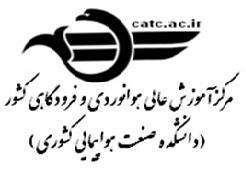 پايان‌نامه جهت اخذ درجه كارشناسيرشته ؟؟؟عنوان:نام فارسي پايان‌نامهدانشجو:نام نويسندهاستاد راهنما:نام استاداستاد مشاور:نام استادماه و سال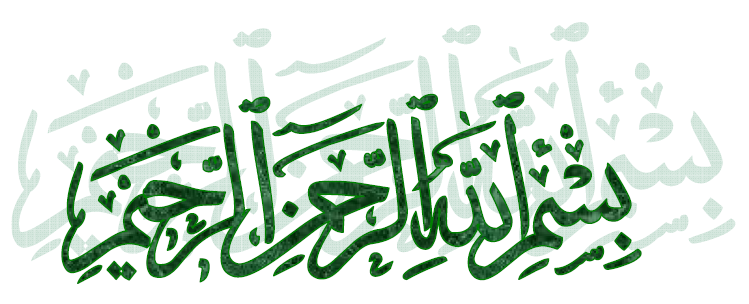 چکیدهمتن چکیدهواژه‌های کلیدیکلیدواژه‌ی اول، کلیدواژه‌ی دوم، ...تعهدنامه‌ی اصالت و مالكيت اثراینجانب ؟؟؟؟؟؟؟؟؟؟؟؟؟؟؟؟؟؟؟؟؟؟؟؟؟؟؟؟ به شماره دانشجويي ؟؟؟ متعهد می‌شوم که مطالب مندرج در این پایان‌نامه حاصل کار پژوهشی اینجانب تحت نظارت و راهنمایی استادان دانشکده‌ي صنعت هواپیمایی کشوری بوده و به دست‌آوردهای دیگران که در این پژوهش از آنها استفاده شده است مطابق مقررات و روال متعارف ارجاع و در فهرست منابع و مآخذ ذکر گردیده است. در ضمن، این پایان نامه قبلاً برای احراز هیچ مدرک هم‌سطح یا بالاتر ارائه نگردیده است. در صورت اثبات تخلف در هر زمان، مدرک تحصیلی صادر شده توسط دانشکده از درجه اعتبار ساقط بوده دانشکده حق پیگیری قانونی خواهد داشت.کلیه‌ی نتایج و حقوق حاصل از این پایان‌نامه متعلق به دانشکده‌ي صنعت هواپیمایی کشوری است. هر گونه استفاده از نتایج علمی و عملی، واگذاری اطلاعات به دیگران یا چاپ و تکثیر، نسخه‌برداری، ترجمه و اقتباس از این پایان‌نامه بدون موافقت کتبی دانشکده‌ی صنعت هواپیمایی کشوری ممنوع است. نقل مطالب با ذکر مأخذ مانعی ندارد.										امضاء دانشجواین پایان‌نامه تقدیم ‌می‌شود به ؟؟؟؟؟؟؟؟تشکر و قدردانیبدين وسيله از تمامی افرادی که اينجانب را در جمع‌آوری و تهيه‌ی مطالب اين پايان نامه ياری نموده‌اند، تقدير و تشکر مي‌نمايم.فهرست مطالبفهرست شکل‌هاشکل ‏2-1: یکی از شکل‌های پایان‌نامه	5مقدمهمعرفیضرورت و اهمیتپیشینه‌ی موضوعروش اولروش دومتعریف و هدف پایان‌نامهساختار پایان‌نامهبدنه‌ی پایان‌نامهشکل ‏2-1: یکی از شکل‌های پایان‌نامهنتیجه‌گیری و پیشنهادهانتیجه‌گیریپیشنهادهاAbstractContent of abstractKeywordsKeyword 1, Keyword 2, …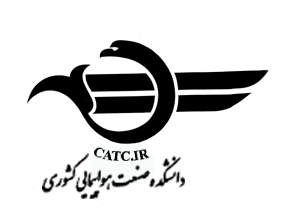 Civil Aviation Technology CollegeB.Sc. ThesisAeronautical TelecommunicationsTitle:………………………..By:…………………….Advisor:…………………….Co-advisor:…………………….January 2015